ワンストップ特例制度概要確定申告をする必要のない給与所得者等がふるさと納税を行う場合に、ふるさと納税先団体が5団体以内の場合であって、確定申告を行わない場合に限り、各ふるさと納税先団体に特例の適用に関する申請書を提出することで、確定申告を行わなくても寄附金控除を受けられる特例的な仕組み(ふるさと納税ワンストップ特例制度)が創設されました。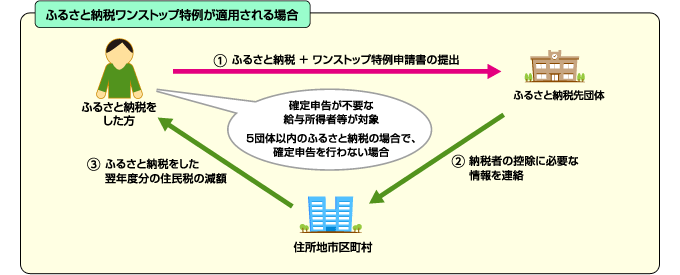 ふるさと納税ワンストップ特例の適用を受けるためには、申請書に記入の上、ふるさと納税をする際に、ふるさと納税先団体へ申請書を提出する必要があります。（転居による住所変更など）提出済の申請書の内容に変更があった場合、ふるさと納税をした翌年の1月10日までに、ふるさと納税先団体へ変更届出書を提出する必要があります。このふるさと納税ワンストップ特例制度は、平成27年4月1日以降に行うふるさと納税が対象です。平成27年1月1日から3月31日までにふるさと納税を行っている方は、平成27年中のふるさと納税について控除を受けるためには、確定申告をする必要があります。（平成28年以降のふるさと納税については、5団体以内であればふるさと納税ワンストップ特例の適用を受けることが可能です。）なお、5団体を超える自治体にふるさと納税をした方や、ふるさと納税の有無にかかわらず確定申告を行う方も、ふるさと納税に係る控除を受けるためには、これまで同様に確定申告書への記載が必要となります。ふるさと納税ワンストップ特例の適用を受ける方は、所得税からの還付は発生せず、個人住民税からの控除で税の軽減が行われます(ふるさと納税を行った翌年の6月以降に支払う個人住民税が軽減されます。)。総務省ふるさと納税ポータルサイトより引用http://www.soumu.go.jp/main_sosiki/jichi_zeisei/czaisei/czaisei_seido/080430_2_kojin.htmlマイナンバー制度について▼なりすまし防止のために「個人番号確認の書類」と「本人確認の書類」のコピーを申請書と一緒に郵送することが必須になりました。ご自身のマイナンバー受け取り状況に合わせて、以下の表の書類を手元に用意してください。 各自治体から手配される「通知カード（マイナンバーを通知するカード）」または「個人番号カード（マイナンバーの入った公的身分証明書）」のどちらを持っている、またはどちらも持っていない場合でご参照ください。平成 　年寄附分 市町村民税・道府県民税 寄附金税額控除に係る申告特例申請書平成 　　年 　　月 　　日 　西郷村長あなたが支出した西郷村に対する寄附金について、地方税法附則第７条第１項（第８項）の規定による寄附金税額控除に係る申告の特例（以下「申告の特例」という。）の適用を受けようとするときは、下の欄に必要な事項を記載してください。（注1） 上記に記載した内容に変更があった場合、申告特例対象年の翌年の１月10日までに、申告特例申請事項変更届出書を提出してください。（注2） 申告の特例の適用を受けるために申請を行った者が、地方税法附則第７条第６項（第13項）各号のいずれかに該当する場合には、申告特例対象年に支出した全ての寄附金（同項第４号に該当する場合にあっては、同号に係るものに限る。）について申告の特例の適用は受けられなくなります。その場合に寄附金税額控除の適用を受けるためには、当該寄附金税額控除に関する事項を記載した確定申告書又は市町村民税・道府県民税の申告書を提出してください。１． 西郷村に対する寄附に関する事項２． 申告の特例の適用に関する事項　申告の特例の適用を受けるための申請は、①及び②に該当する場合のみすることができます。①及び②に該当する場合、それぞれ下の欄の□にチェックをしてください。(注) 地方税法附則第７条第１項（第８項）に規定する申告特例対象寄附者とは、(1)及び(2)に該当すると見込まれる者をいいます。(1) 西郷村に対する寄附金を支出する年の年分の所得税について所得税法第120 条第１項の規定による申告書を提出する義務がない者又は同法第121条（第１項ただし書を除く。）の規定の適用を受ける者。(2) 西郷村に対する寄附金を支出する年の翌年の４月１日の属する年度分の市町村民税・道府県民税について、当該寄附金に係る寄附金税額控除の控除をうける目的以外に、市町村民税・道府県民税の申告書の提出（当該申告書の提出がされたものとみなされる確定申告の提出を含む）を要しない者。（注） 地方税法附則第７条第２項（第９項）に規定する要件に該当する者とは、この申請を含め申告特例対象年の１月１日から12 月31 日の間に申告の特例の適用を受けるための申請を行う地方団体の長の数が５以下であると見込まれる者をいいます。平成 　年寄附分 市民税・県民税 寄附金税額控除に係る申告特例申請受付書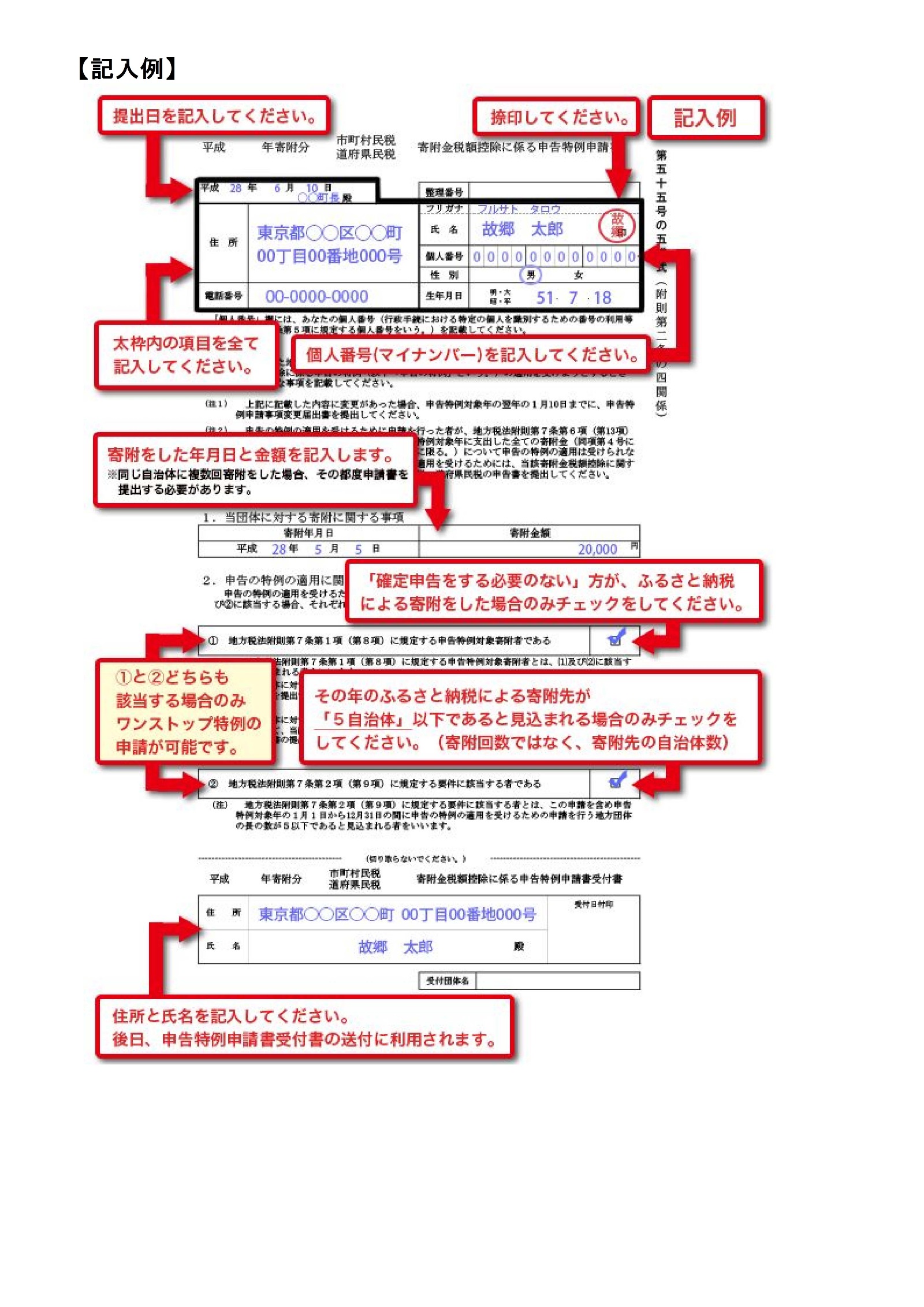 「個人番号カード」を持っている人「通知カード」を持っている人「個人番号カード」「通知カード」のどちらも無い人個人番号確認の書類個人番号カードの裏のコピー  通知カードのコピー個人番号が記載された住民票の写し本人確認の書類個人番号カードの表のコピー下記いずれかの身分証のコピー　・運転免許証　・運転経歴証明書　・旅券（パスポート）　・身体障害者手帳　・精神障害者保健福祉手帳　・療育手帳　・在留カード　・特別永住者証明書※写真が表示され、氏名、生年月日または住所が確認できるようにコピーする。下記いずれかの身分証のコピー　・運転免許証　・運転経歴証明書　・旅券（パスポート）　・身体障害者手帳　・精神障害者保健福祉手帳　・療育手帳　・在留カード　・特別永住者証明書※写真が表示され、氏名、生年月日または住所が確認できるようにコピーする。住　　　所〒フリガナ住　　　所〒氏　　名印印印印印印印印印印印印住　　　所〒個人番号住　　　所〒性　　別男　・　女男　・　女男　・　女男　・　女男　・　女男　・　女男　・　女男　・　女男　・　女男　・　女男　・　女男　・　女電話番号生年月日明・大・昭・平　　　　　　　年　　　　　月　　　　　日明・大・昭・平　　　　　　　年　　　　　月　　　　　日明・大・昭・平　　　　　　　年　　　　　月　　　　　日明・大・昭・平　　　　　　　年　　　　　月　　　　　日明・大・昭・平　　　　　　　年　　　　　月　　　　　日明・大・昭・平　　　　　　　年　　　　　月　　　　　日明・大・昭・平　　　　　　　年　　　　　月　　　　　日明・大・昭・平　　　　　　　年　　　　　月　　　　　日明・大・昭・平　　　　　　　年　　　　　月　　　　　日明・大・昭・平　　　　　　　年　　　　　月　　　　　日明・大・昭・平　　　　　　　年　　　　　月　　　　　日明・大・昭・平　　　　　　　年　　　　　月　　　　　日寄　附　年　月　日寄　附　金　額平成　　　　年　　　　月　　　　日円①　地方税法附則第７条第１項（第８項）に規定する申告特例対象寄附者である□①　地方税法附則第７条第１項（第８項）に規定する申告特例対象寄附者である□②  地方税法附則第７条第２項（第９項）に規定する要件に該当する者である□②  地方税法附則第７条第２項（第９項）に規定する要件に該当する者である□住　　所受付印氏　　名様様様受付印西郷村